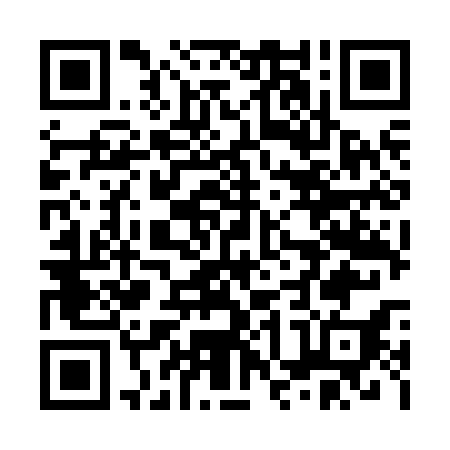 Prayer times for Villa Bosch, ArgentinaWed 1 May 2024 - Fri 31 May 2024High Latitude Method: NonePrayer Calculation Method: Muslim World LeagueAsar Calculation Method: ShafiPrayer times provided by https://www.salahtimes.comDateDayFajrSunriseDhuhrAsrMaghribIsha1Wed6:057:3012:513:496:127:322Thu6:067:3112:513:496:117:313Fri6:067:3212:513:486:107:314Sat6:077:3312:513:476:097:305Sun6:087:3412:513:466:087:296Mon6:087:3412:513:466:077:287Tue6:097:3512:513:456:067:278Wed6:107:3612:513:446:057:279Thu6:107:3712:513:436:047:2610Fri6:117:3712:513:436:037:2511Sat6:117:3812:513:426:037:2512Sun6:127:3912:513:426:027:2413Mon6:137:4012:513:416:017:2314Tue6:137:4012:513:406:007:2315Wed6:147:4112:513:406:007:2216Thu6:157:4212:513:395:597:2217Fri6:157:4312:513:395:587:2118Sat6:167:4312:513:385:587:2019Sun6:167:4412:513:385:577:2020Mon6:177:4512:513:375:577:1921Tue6:187:4612:513:375:567:1922Wed6:187:4612:513:365:557:1923Thu6:197:4712:513:365:557:1824Fri6:197:4812:513:355:547:1825Sat6:207:4812:513:355:547:1826Sun6:207:4912:513:355:547:1727Mon6:217:5012:523:345:537:1728Tue6:217:5012:523:345:537:1729Wed6:227:5112:523:345:527:1630Thu6:227:5212:523:335:527:1631Fri6:237:5212:523:335:527:16